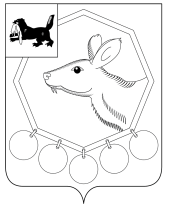                                          РОССИЙСКАЯ ФЕДЕРАЦИЯ                                            ИРКУТСКАЯ ОБЛАСТЬ     КОНТРОЛЬНО-СЧЕТНАЯ ПАЛАТА МУНИЦИПАЛЬНОГО ОБРАЗОВАНИЯ «БАЯНДАЕВСКИЙ РАЙОН»«22»   мая  2014 г.                                                                                                          № 21                           УТВЕРЖДАЮПредседательКонтрольно-счетной палатыДамбуев Ю.Ф.«22» мая 2014 г.ОТЧЕТО РЕЗУЛЬТАТАХ КОНТРОЛЬНОГО МЕРОПРИЯТИЯВыездная проверка законного и результативного (эффективного и экономного) использования средств, выделенных на реализацию мероприятий перечня проектов народных инициатив за 2013 год  (наименование контрольного мероприятия)1.Основание для проведения контрольного мероприятия: План работы прокуратуры Баяндаевского района на 2014 год, поручение прокуратуры Баяндаевского района о выделении специалиста для проведения проверки от 16.01.2014 №7-19.2.Предмет контрольного мероприятия: Бюджетные средства выделенные на реализацию мероприятий перечня проектов народных инициатив за 2013 год.3. Объект (объекты) контрольного мероприятия: администрация муниципального образования «Тургеневка».4. Срок проведения контрольного мероприятия: 20.05.2014 – 22.05.2014г.5. Цель контрольного мероприятия: Проверка соблюдения законодательства при использовании средств областного и местных бюджетов.  6. Проверяемый период деятельности: 2013 год.  7. Краткая  характеристика  проверяемой  сферы  формирования  и использования муниципальных средств и деятельности объектов проверки:    Полное наименование: Администрация муниципального образования «Тургеневка». Краткое наименование: Администрация МО «Тургеневка».Юридический адрес: 669129, Иркутская область, Баяндаевский район, с. Тургеневка, ул. Советская, 56.Почтовый адрес: 669129, Иркутская область, Баяндаевский район, с. Тургеневка, ул. Советская, 56.Администрация МО «Тургеневка» имеет следующие реквизиты: ИНН 8502003144 КПП 850201001, ОГРН 1068506001080.Проверка проведена с ведома главы администрации МО «Тургеневка» Недосекиной Светланы Викторовны.В проверяемом периоде у администрации поселения имелся лицевой счет №04343014560  в Управлении Федерального Казначейства по Иркутской области для учета средств муниципального бюджета.   8. По результатам контрольного мероприятия установлено следующее:  В результате выездной проверки законного и результативного (эффективного и экономного) использования средств, выделенных на реализацию мероприятий перечня проектов народных инициатив за 2013 год установлено, что:- на товарной накладной №587 от 17.05.2013г. по приобретению детской площадки стоимостью 99000 руб. внесены данные получателя груза, подпись получателя и дата получения груза, и на акте приемки-передачи товаров, который приложен к договору поставки №17 от 17.05.2013г. имеется подпись главы администрации МО «Тургеневка» и указана дата составления акта; - на товарной накладной №588 от 17.05.2013г. по приобретению карусели 6-ти местной стоимостью 25000 руб. внесены данные получателя груза, подпись получателя и дата получения груза;- на товарной накладной № ЭРНК0058145 от 21.11.2013г. по приобретению электроматериалов для установки освещения стоимостью  71805 руб. внесены данные получателя груза, подпись получателя и дата получения груза.При проверке фактического наличия и использования приобретенных предметов и материалов установлено следующее: - детская площадка в комплект которой входят: горка – 1 шт., карусель 6-ти местная – 1 шт., качели одинарные – 1 шт., балансир одинарный – 1 шт., песочница – 1 шт., лавка – 1 шт., урна – 1 шт. по результатам визуального осмотра не установлена и находится на хранении  в подсобном помещении здания сельского клуба в с. Тургеневка. В ходе проверки заместителем главы МО «Тургеневка» Тюшкевич В.В. была представлена по данному факту объяснительная записка в которой указано что:-  под детскую игровую площадку (состав: горка, карусель, качели, балансир, песочница, урна) и карусель шестиместную оформлен земельный участок в собственность (свидетельство от 24 марта 2014 года №38 АЕ 531003; - установка детской игровой площадки и карусели шестиместной не произведена по причине погодных условий – не оттаяла земля для заливки фундаментов по карусель, балансир  и качели; - в ближайшее время до начала июня приобретенные детская игровая площадка и карусель будут установлены. По факту установки электрооборудования для освещения улиц представлен акт от 25 февраля 2014 года об использовании электроматериалов при монтаже уличного освещения по ул. Советская и ул. Школьная в с. Тургеневка, согласно данным которого использовано электроматериалов на общую сумму 62029,19 руб. на установку 23 фонарей что было подтверждено по результатам визуального осмотра. Установленные уличные фонари поставлены на учет в качестве основных средств. Оборудование на сумму 9775,81 руб. в настоящий момент не использовано, согласно объяснительной записки заместителя главы МО «Тургеневка» Тюшкевич В.В. от 20.05.2014г. на данную сумму не установлено 6 прожекторов из-за отсутствия фонарного провода по ул. Школьная в с. Тургеневка и в настоящий момент готовятся документы для заключения договора с электросетевой организацией на установку данного провода. 9. Выводы: На указанные выше товарные накладные по приобретению детской площадки стоимостью 99000 руб., по приобретению карусели 6-ти местной стоимостью 25000 руб., по приобретению электроматериалов для установки освещения стоимостью  71805 руб. внесены данные получателя груза, подпись получателя и дата получения груза При проверке фактического наличия и использования приобретенных предметов и материалов установлено:- детская игровая площадка (состав: горка, карусель, качели, балансир, песочница, урна) и карусель шестиместная в настоящее время находятся на хранении в подсобном помещении здания сельского клуба в с. Тургеневка и до начала июня будут установлены.3. Электрооборудование для уличного освещения на сумму 9775,81 руб. в настоящий момент не использовано - на данную сумму не установлено 6 прожекторов из-за отсутствия фонарного провода по ул. Школьная в с. Тургеневка и в настоящий момент готовятся документы для заключения договора с электросетевой организацией на установку данного провода.10. Предложения: 1. Материалы проверки направить в прокуратуру Баяндаевского района.11. Приложения:Перечень законов и иных нормативных правовых актов, исполнение которых проверено в ходе контрольного мероприятия:Федеральный закон от 06.10.2003 №131-ФЗ «Об общих принципах организации местного самоуправления». Постановление Правительства Иркутской области от 14.05.2013 N 186-пп  утвержден порядок предоставления в 2013 году из областного бюджета бюджетам городских округов, муниципальных районов и поселений Иркутской области субсидий в целях софинансирования расходов, связанных с реализацией мероприятий перечня проектов народных инициатив.Председатель КСП МО «Баяндаевский район»                                                        Дамбуев Ю.Ф.Инспектор                                                                                   Борхонов А.М.   